INDICAÇÃO Nº 1510/2018Indica ao Poder Executivo Municipal que efetue serviços de troca de placa de nomenclatura de Rua, da Vila Diva.Excelentíssimo Senhor Prefeito Municipal, Nos termos do Art. 108 do Regimento Interno desta Casa de Leis, dirijo-me a Vossa Excelência para sugerir que, por intermédio do Setor competente, que seja executado serviços de troca de placa denominativa da Rua Castro Alves, próximo a residência de número 42, Vila Diva.Justificativa:Moradores alegam que, há dificuldades de entregas de encomendas e até devolução de objetos, pois é praticamente impossível a leitura das placas ali existentes, situação que complica os serviços de correios e transportadoras.Plenário “Dr. Tancredo Neves”, em 16 de fevereiro de 2.018.Gustavo Bagnoli-vereador-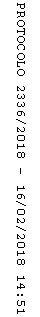 